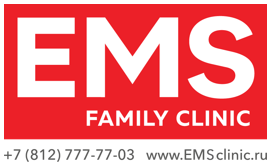 ЗаявлениеПрошу предоставить мне справку об оплате медицинских услуг по форме, утвержденной Приказом МНС России от 25.07.2001 №289/БГ-3-04/256, для предоставления в налоговые органы на сумму, уплаченную в течение года за медицинские услуги, оказанные пациенту/ам, степень родства которых подтверждаю соответствующими документами (нужное подчеркнуть и /или заполнить): непосредственно мне;супругу (супруге) ______________________________________________________________________;                                                                                                       (ФИО полностью и дата рождения)ребенку (подопечному) до 18 лет: _________________________________________________________                                                                                             (ФИО полностью и дата рождения)____________________________________________________________________________________________;родителю: ____________________________________________________________________________                                                                                                       (ФИО полностью и дата рождения)____________________________________________________________________________________________;за период 20____ г., 20____ г., 20____ г. Запрашиваемые документы прошу выдать в клинике, расположенной по адресу (нужное подчеркнуть):улица Победы, д.17;проспект Энгельса, д.61, корп.2.«_____» ___________ 20____ г.Подпись: ______________/______________________________/                                                                                                                           расшифровка подписиГенеральному директору ООО «ЕМС»Романюк Татьяне Евгеньевне от ____________________________________________________________________________________________дата рождения «______» _____________  _________  г.,проживающего(ей) по адресу: ______________________________________________________________________паспорт: серия ___________    номер ________________выдан: «____» ____ _____г. ________________________________________________________________________ИНН: ___________________________________________тел.: ____________________________________________